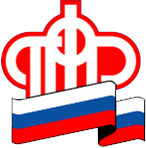 Расширены меры поддержки для семей с детьмиВ соответствии с Указом Президента России расширено право семей на ежемесячную выплату 5 тыс. рублей, которая с апреля по июнь предоставляется на детей до трех лет. Теперь эти средства могут получить не только семьи, имеющие право на материнский капитал, но и вообще все семьи, родившие или усыновившие первого ребенка с 1 апреля 2017 года до 1 января 2020 года.Помимо этого, семьи с детьми от 3 до 16 лет получили право на единовременную выплату в размере 10 тыс. рублей начиная с 1 июня. Средства будут предоставлены на каждого ребенка, достигшего указанного возраста с 11 мая по 30 июня текущего года, независимо от наличия права на материнский капитал. Даже если семья получает ежемесячную выплату в размере 5 тысяч рублей на ребенка, которому, например, в июне 2020 года исполняется 3 года - единовременная выплата в размере 10 тысяч рублей ему также положена.Важно: обратиться за выплатой можно только через Портал госуслуг. В крайнем случае при отсутствии возможности обращения через Портал госуслуг, заявления будут приниматься в клиентских службах управления ПФР по месту жительства и только по предварительной записи. Заявление подается один раз независимо от количества детей в семье, которым положена единовременная выплата. Выплаты начнутся с 1 июня 2020 года.Подать заявление могут родители ребенка и его законные представители. Законные представители могут подать заявление только в клиентской службе Пенсионного фонда России. Единовременная выплата также положена детям-сиротам, которые воспитываются и обучаются в специализированных детских домах-интернатах. У семей есть почти пять месяцев, чтобы обратиться за выплатой, заявление принимается вплоть до 1 октября. Никаких дополнительных документов представлять не нужно. 